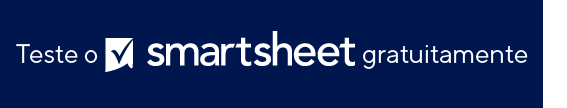 INVESTIGAÇÃO DE INCIDENTE DE SUPERVISOR FORMULÁRIO DE NOTIFICAÇÃOINSTRUÇÕES Este formulário deve ser preenchido pelo supervisor de um funcionário que sofreu um incidente que resultou em ferimento ou doença grave. Deve ser preenchido em tempo hábil após o incidente e também pode ser usado para investigar um evento de quase acidente que pode ter resultado em acidente ou ferimento. Entregar o formulário preenchido para:INFORMAÇÕES DO FUNCIONÁRIO FERIDODETALHES DO INCIDENTEPOR QUE O INCIDENTE OCORREU?COMO OS INCIDENTES FUTUROS PODEM SER EVITADOS?DETALHES DA NOTIFICAÇÃONOTIFICAÇÃO ENVIADA PORNOTIFICAÇÃO RECEBIDA PORESTE FORMULÁRIO TEM VALOR DE DOCUMENTAÇÃO selecione todas as opções aplicáveisESTE FORMULÁRIO TEM VALOR DE DOCUMENTAÇÃO selecione todas as opções aplicáveisESTE FORMULÁRIO TEM VALOR DE DOCUMENTAÇÃO selecione todas as opções aplicáveisESTE FORMULÁRIO TEM VALOR DE DOCUMENTAÇÃO selecione todas as opções aplicáveisESTE FORMULÁRIO TEM VALOR DE DOCUMENTAÇÃO selecione todas as opções aplicáveisESTE FORMULÁRIO TEM VALOR DE DOCUMENTAÇÃO selecione todas as opções aplicáveisESTE FORMULÁRIO TEM VALOR DE DOCUMENTAÇÃO selecione todas as opções aplicáveisESTE FORMULÁRIO TEM VALOR DE DOCUMENTAÇÃO selecione todas as opções aplicáveisESTE FORMULÁRIO TEM VALOR DE DOCUMENTAÇÃO selecione todas as opções aplicáveisESTE FORMULÁRIO TEM VALOR DE DOCUMENTAÇÃO selecione todas as opções aplicáveisESTE FORMULÁRIO TEM VALOR DE DOCUMENTAÇÃO selecione todas as opções aplicáveisÓBITOAFASTAMENTOTRATAMENTO DO PS/CLÍNICASOMENTE PRIMEIROS SOCORROSQUASE ACIDENTEQUASE ACIDENTERELATÓRIO PREENCHIDO POR nome e cargoDATA DO INCIDENTEDATA DA NOTIFICAÇÃONOME DO FUNCIONÁRIONOME DO FUNCIONÁRIONOME DO FUNCIONÁRIONOME DO FUNCIONÁRIONOME DO FUNCIONÁRIONOME DO FUNCIONÁRIONOME DO FUNCIONÁRIONOME DO FUNCIONÁRIOID DO FUNCIONÁRIOID DO FUNCIONÁRIOID DO FUNCIONÁRIODATA DE NASCIMENTODATA DE NASCIMENTOCARGO NO MOMENTO DO INCIDENTECARGO NO MOMENTO DO INCIDENTECARGO NO MOMENTO DO INCIDENTECARGO NO MOMENTO DO INCIDENTECARGO NO MOMENTO DO INCIDENTECARGO NO MOMENTO DO INCIDENTECARGO NO MOMENTO DO INCIDENTECARGO NO MOMENTO DO INCIDENTEDEPARTAMENTODEPARTAMENTODEPARTAMENTODEPARTAMENTODEPARTAMENTOTIPO DE FUNCIONÁRIO período integral ou meio período, prestador, etc.TIPO DE FUNCIONÁRIO período integral ou meio período, prestador, etc.TIPO DE FUNCIONÁRIO período integral ou meio período, prestador, etc.TIPO DE FUNCIONÁRIO período integral ou meio período, prestador, etc.Duração da realização deste trabalho:Duração da realização deste trabalho:Duração da realização deste trabalho:Duração da realização deste trabalho:NOME DE OUTRO EMPREGADOR, se aplicávelNOME DE OUTRO EMPREGADOR, se aplicávelNOME DE OUTRO EMPREGADOR, se aplicávelNOME DE OUTRO EMPREGADOR, se aplicávelNOME DE OUTRO EMPREGADOR, se aplicávelNATUREZA DO FERIMENTO selecione todas as opções aplicáveisNATUREZA DO FERIMENTO selecione todas as opções aplicáveisNATUREZA DO FERIMENTO selecione todas as opções aplicáveisNATUREZA DO FERIMENTO selecione todas as opções aplicáveisNATUREZA DO FERIMENTO selecione todas as opções aplicáveisNATUREZA DO FERIMENTO selecione todas as opções aplicáveisNATUREZA DO FERIMENTO selecione todas as opções aplicáveisNATUREZA DO FERIMENTO selecione todas as opções aplicáveisNATUREZA DO FERIMENTO selecione todas as opções aplicáveisNATUREZA DO FERIMENTO selecione todas as opções aplicáveisNATUREZA DO FERIMENTO selecione todas as opções aplicáveisNATUREZA DO FERIMENTO selecione todas as opções aplicáveisNATUREZA DO FERIMENTO selecione todas as opções aplicáveisAbrasão, arranhõesAmputaçãoAmputaçãoFratura ósseaContusãoQueimadura (calor)Queimadura (calor)Queimadura (química)ConcussãoConcussãoFerimento por esmagamentoCorte, laceração, perfuraçãoCorte, laceração, perfuraçãoCorte, laceração, perfuraçãoCorte, laceração, perfuraçãoHérniaEnfermidadeEnfermidadeEntorse, distensãoDanos ao sistema corporalDanos ao sistema corporalDanos ao sistema corporalDanos ao sistema corporalOutros (descrever):DESCRIÇÃO DO FERIMENTO DESCRIÇÃO DO FERIMENTO DESCRIÇÃO DO FERIMENTO DESCRIÇÃO DO FERIMENTO DESCRIÇÃO DO FERIMENTO DESCRIÇÃO DO FERIMENTO DESCRIÇÃO DO FERIMENTO PARTE DO CORPO AFETADA selecione todas as aplicáveisPARTE DO CORPO AFETADA selecione todas as aplicáveisPARTE DO CORPO AFETADA selecione todas as aplicáveisPARTE DO CORPO AFETADA selecione todas as aplicáveisPARTE DO CORPO AFETADA selecione todas as aplicáveisPARTE DO CORPO AFETADA selecione todas as aplicáveis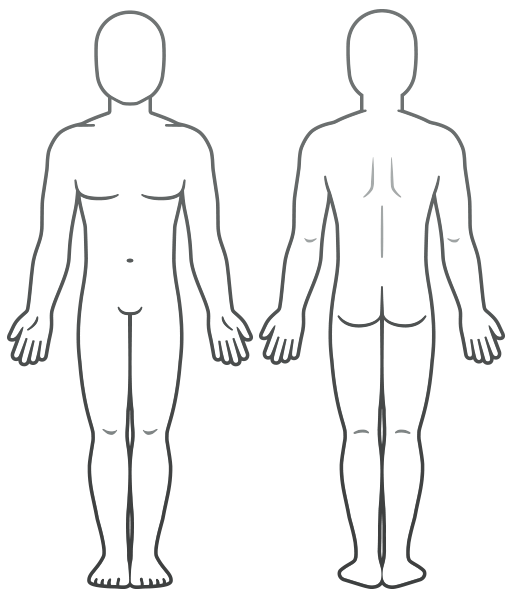 LOCALIZAÇÃOLOCALIZAÇÃOLOCALIZAÇÃOLOCALIZAÇÃOLOCALIZAÇÃOLOCALIZAÇÃOLOCALIZAÇÃODATA DO INCIDENTEDATA DO INCIDENTEDATA DO INCIDENTEHORAHORADurante que parte da jornada de trabalho do funcionário ocorreu o incidente? Durante que parte da jornada de trabalho do funcionário ocorreu o incidente? Durante que parte da jornada de trabalho do funcionário ocorreu o incidente? Durante que parte da jornada de trabalho do funcionário ocorreu o incidente? Durante que parte da jornada de trabalho do funcionário ocorreu o incidente? Durante que parte da jornada de trabalho do funcionário ocorreu o incidente? Durante que parte da jornada de trabalho do funcionário ocorreu o incidente? Durante que parte da jornada de trabalho do funcionário ocorreu o incidente? Durante que parte da jornada de trabalho do funcionário ocorreu o incidente? Durante que parte da jornada de trabalho do funcionário ocorreu o incidente? Durante que parte da jornada de trabalho do funcionário ocorreu o incidente? Durante que parte da jornada de trabalho do funcionário ocorreu o incidente? Entrar ou sair do trabalhoEntrar ou sair do trabalhoEntrar ou sair do trabalhoEntrar ou sair do trabalhoFazer atividades de trabalho normaisFazer atividades de trabalho normaisFazer atividades de trabalho normaisFazer atividades de trabalho normaisFazer atividades de trabalho normaisFazer atividades de trabalho normaisDurante o período da refeiçãoDurante o período da refeiçãoDurante o intervaloDurante o intervaloDurante o intervaloDurante o intervaloDurante horas extrasDurante horas extrasDurante horas extrasOutros (descrever):TESTEMUNHAS se houverTESTEMUNHAS se houverTESTEMUNHAS se houverTESTEMUNHAS se houverTESTEMUNHAS se houverTESTEMUNHAS se houverTESTEMUNHAS se houverTESTEMUNHAS se houverTESTEMUNHAS se houverTESTEMUNHAS se houverTESTEMUNHAS se houverEQUIPAMENTOS DE PROTEÇÃO Liste todos os equipamentos de proteção individual usados no momento do incidente.EQUIPAMENTOS DE PROTEÇÃO Liste todos os equipamentos de proteção individual usados no momento do incidente.EQUIPAMENTOS DE PROTEÇÃO Liste todos os equipamentos de proteção individual usados no momento do incidente.EQUIPAMENTOS DE PROTEÇÃO Liste todos os equipamentos de proteção individual usados no momento do incidente.EQUIPAMENTOS DE PROTEÇÃO Liste todos os equipamentos de proteção individual usados no momento do incidente.EQUIPAMENTOS DE PROTEÇÃO Liste todos os equipamentos de proteção individual usados no momento do incidente.EQUIPAMENTOS DE PROTEÇÃO Liste todos os equipamentos de proteção individual usados no momento do incidente.EQUIPAMENTOS DE PROTEÇÃO Liste todos os equipamentos de proteção individual usados no momento do incidente.EQUIPAMENTOS DE PROTEÇÃO Liste todos os equipamentos de proteção individual usados no momento do incidente.EQUIPAMENTOS DE PROTEÇÃO Liste todos os equipamentos de proteção individual usados no momento do incidente.EQUIPAMENTOS DE PROTEÇÃO Liste todos os equipamentos de proteção individual usados no momento do incidente.DESCRIÇÃO DO INCIDENTE Descrever as tarefas que estavam sendo realizadas e a sequência de eventos. Anexar páginas adicionais conforme necessário DESCRIÇÃO DO INCIDENTE Descrever as tarefas que estavam sendo realizadas e a sequência de eventos. Anexar páginas adicionais conforme necessário DESCRIÇÃO DO INCIDENTE Descrever as tarefas que estavam sendo realizadas e a sequência de eventos. Anexar páginas adicionais conforme necessário DESCRIÇÃO DO INCIDENTE Descrever as tarefas que estavam sendo realizadas e a sequência de eventos. Anexar páginas adicionais conforme necessário DESCRIÇÃO DO INCIDENTE Descrever as tarefas que estavam sendo realizadas e a sequência de eventos. Anexar páginas adicionais conforme necessário DESCRIÇÃO DO INCIDENTE Descrever as tarefas que estavam sendo realizadas e a sequência de eventos. Anexar páginas adicionais conforme necessário DESCRIÇÃO DO INCIDENTE Descrever as tarefas que estavam sendo realizadas e a sequência de eventos. Anexar páginas adicionais conforme necessário DESCRIÇÃO DO INCIDENTE Descrever as tarefas que estavam sendo realizadas e a sequência de eventos. Anexar páginas adicionais conforme necessário DESCRIÇÃO DO INCIDENTE Descrever as tarefas que estavam sendo realizadas e a sequência de eventos. Anexar páginas adicionais conforme necessário DESCRIÇÃO DO INCIDENTE Descrever as tarefas que estavam sendo realizadas e a sequência de eventos. Anexar páginas adicionais conforme necessário DESCRIÇÃO DO INCIDENTE Descrever as tarefas que estavam sendo realizadas e a sequência de eventos. Anexar páginas adicionais conforme necessário ANEXOS Faça uma lista de tudo o que estiver sendo enviado com este relatório (formulários, depoimentos de testemunhas, fotografias, mapas, desenhos, etc.)ANEXOS Faça uma lista de tudo o que estiver sendo enviado com este relatório (formulários, depoimentos de testemunhas, fotografias, mapas, desenhos, etc.)ANEXOS Faça uma lista de tudo o que estiver sendo enviado com este relatório (formulários, depoimentos de testemunhas, fotografias, mapas, desenhos, etc.)ANEXOS Faça uma lista de tudo o que estiver sendo enviado com este relatório (formulários, depoimentos de testemunhas, fotografias, mapas, desenhos, etc.)ANEXOS Faça uma lista de tudo o que estiver sendo enviado com este relatório (formulários, depoimentos de testemunhas, fotografias, mapas, desenhos, etc.)ANEXOS Faça uma lista de tudo o que estiver sendo enviado com este relatório (formulários, depoimentos de testemunhas, fotografias, mapas, desenhos, etc.)ANEXOS Faça uma lista de tudo o que estiver sendo enviado com este relatório (formulários, depoimentos de testemunhas, fotografias, mapas, desenhos, etc.)ANEXOS Faça uma lista de tudo o que estiver sendo enviado com este relatório (formulários, depoimentos de testemunhas, fotografias, mapas, desenhos, etc.)ANEXOS Faça uma lista de tudo o que estiver sendo enviado com este relatório (formulários, depoimentos de testemunhas, fotografias, mapas, desenhos, etc.)ANEXOS Faça uma lista de tudo o que estiver sendo enviado com este relatório (formulários, depoimentos de testemunhas, fotografias, mapas, desenhos, etc.)ANEXOS Faça uma lista de tudo o que estiver sendo enviado com este relatório (formulários, depoimentos de testemunhas, fotografias, mapas, desenhos, etc.)CONDIÇÕES INSEGURAS NO LOCAL DE TRABALHO selecione todas as opções aplicáveisCONDIÇÕES INSEGURAS NO LOCAL DE TRABALHO selecione todas as opções aplicáveisATOS INSEGUROS DE PESSOAS selecione todas as opções aplicáveisATOS INSEGUROS DE PESSOAS selecione todas as opções aplicáveisATOS INSEGUROS DE PESSOAS selecione todas as opções aplicáveisProteção inadequadaOperação sem permissõesOperação sem permissõesPerigo desprotegidoOperação em velocidade inseguraOperação em velocidade inseguraDispositivo de segurança com defeitoEquipamento de manutenção energizadoEquipamento de manutenção energizadoFerramenta ou equipamento com defeitoDesativação de dispositivo de segurançaDesativação de dispositivo de segurançaPerigo no layout da estação de trabalhoUso de equipamentos com defeito Uso de equipamentos com defeito Iluminação inseguraUso de equipamentos de forma não aprovadaUso de equipamentos de forma não aprovadaVentilação inseguraElevação inseguraElevação inseguraAusência de equipamentos de proteção individual necessáriosUso de uma posição ou postura inseguraUso de uma posição ou postura inseguraAusência de equipamentos/ferramentas apropriadosDistração, provocação, brincadeirasDistração, provocação, brincadeirasRoupas insegurasNão utilização do equipamento de proteção individualNão utilização do equipamento de proteção individualAusência de treinamento ou treinamento insuficienteNão utilização de equipamentos/ferramentas disponíveisNão utilização de equipamentos/ferramentas disponíveisOutros, descrever abaixo:Outros, descrever abaixo:Outros, descrever abaixo:Por que as condições inseguras existiam?Por que as condições inseguras existiam?Por que as condições inseguras existiam?Por que as condições inseguras existiam?Por que os atos inseguros ocorreram?Por que os atos inseguros ocorreram?Por que os atos inseguros ocorreram?Por que os atos inseguros ocorreram?Existe uma cultura, norma ou expectativa no local de trabalho que possa ter incentivado as condições ou atos inseguros? Existe uma cultura, norma ou expectativa no local de trabalho que possa ter incentivado as condições ou atos inseguros? SIMNÃOSe sim, descreva:Os atos ou condições inseguras foram comunicados antes do incidente?SIMNÃOHouve incidentes semelhantes ou quase acidentes antes deste?SIMNÃOQuais alterações você sugere para evitar que este incidente/quase acidente aconteça novamente? Selecione todas as opções aplicáveisQuais alterações você sugere para evitar que este incidente/quase acidente aconteça novamente? Selecione todas as opções aplicáveisQuais alterações você sugere para evitar que este incidente/quase acidente aconteça novamente? Selecione todas as opções aplicáveisQuais alterações você sugere para evitar que este incidente/quase acidente aconteça novamente? Selecione todas as opções aplicáveisQuais alterações você sugere para evitar que este incidente/quase acidente aconteça novamente? Selecione todas as opções aplicáveisParar essa atividadeProteger contra o perigoProteger contra o perigoTreinar o(s) funcionário(s)Treinar o(s) supervisor(es)Treinar o(s) supervisor(es)Redesenhar etapas da tarefaRedesenhar estação de trabalhoRedesenhar estação de trabalhoRedigir uma nova política/regraAplicar a política existenteAplicar a política existenteInspecionar rotineiramente o perigoEquipamento de proteção individualEquipamento de proteção individualOutros, descrever abaixo:Outros, descrever abaixo:Outros, descrever abaixo:Outros, descrever abaixo:O que deve ser (ou foi) feito para realizar as sugestões selecionadas acima?O que deve ser (ou foi) feito para realizar as sugestões selecionadas acima?O que deve ser (ou foi) feito para realizar as sugestões selecionadas acima?O que deve ser (ou foi) feito para realizar as sugestões selecionadas acima?NOTIFICAÇÃO ELABORADA POR NOTIFICAÇÃO ELABORADA POR NOTIFICAÇÃO ELABORADA POR NOMECARGOCARGODEPARTAMENTODEPARTAMENTODATA NOTIFICAÇÃO ANALISADA POR NOTIFICAÇÃO ANALISADA POR NOTIFICAÇÃO ANALISADA POR NOMECARGOCARGODEPARTAMENTODEPARTAMENTODATA MEMBROS DA EQUIPE DE INVESTIGAÇÃO MEMBROS DA EQUIPE DE INVESTIGAÇÃO NOMECARGONOMEASSINATURADATANOMEASSINATURADATAAVISO DE ISENÇÃO DE RESPONSABILIDADEQualquer artigo, modelo ou informação fornecidos pela Smartsheet no site são apenas para referência. Embora nos esforcemos para manter as informações atualizadas e corretas, não fornecemos garantia de qualquer natureza, seja explícita ou implícita, a respeito da integridade, precisão, confiabilidade, adequação ou disponibilidade do site ou das informações, artigos, modelos ou gráficos contidos no site. Portanto, toda confiança que você depositar nessas informações será estritamente por sua própria conta e risco.